	                              SVP Lachen   Postfach 512   8853 Lachen	     www.svp-lachen.chMedienmitteilung7. März 2018Fokus auf Schul- und Sportinfrastruktur legenDie SVP Lachen setzt sich seit ihrer Gründung vor 30 Jahren für eine gute Infrastruktur im Dorf ein. Sie nimmt deshalb das positive Abstimmungsergebnis zum Studienauftrag für Schulinfrastrukturen, Turnhalle und unterirdisches Parkhaus mit Freude zur Kenntnis. Dank dem Engagement von SVP Mitgliedern konnte die Lachner Stimmbevölkerung im vergangenen Jahr überhaupt über den Kauf des Bezirksschulhauses abstimmen. Die Durchführung des Studienauftrags ist nun die Bestätigung dieses Entscheides. Die SVP hofft, dass das jahrelange Hick-Hack und die Verhinderungstaktik mit immer wieder neuen Standortvorschlägen – welche bis kurz vor dem Abstimmungssonntag andauerten – endlich vorbei sind. Das äusserst knappe Abstimmungsresultat beinhaltet aber eine klare Botschaft. Diese ist von den Behördenmitgliedern zu analysieren und daraus müssen Konsequenzen für die Zukunft des Projekts abgeleitet werden. Macht es wirklich Sinn, den ganzen Verkehr durch das verkehrsberuhigte Dorf über die 20-er Zone an den See zu führen?Der Fokus muss nun auf der Schaffung des benötigten Schulraums sowie der Erstellung der längst geforderten und notwendigen Turnhalle mit Mehrfachnutzung liegen. In diesem Zusammenhang wird von den Lachner Vereinen erwartet, dass sie endlich erwachen und sich aktiv für die zukünftige Schul- und Sportinfrastruktur engagieren. Lachen ist die Gemeinde mit der schlechtesten Veranstaltungsinfrastruktur weit und breit. Die SVP wird sich weiterhin für die Verbesserung dieser Infrastruktur engagieren.SVP Lachen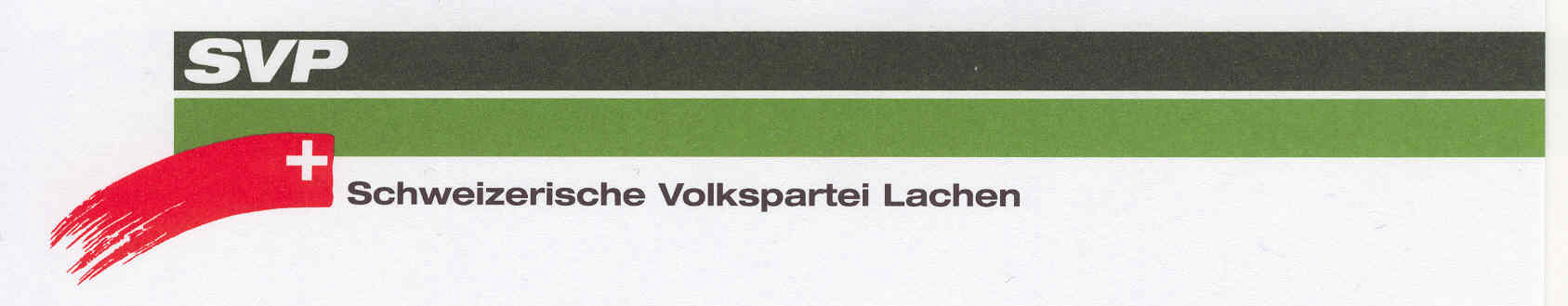 